Лекція 3Аппаратно-програмна реалізація і шляхи розвитку ІВС. Проектування ІВС. Алгоритмічне та програмне забезпечення комп’ютеризованих інформаційно-вимірювальних систем. Призначення та класифікація програмного забезпечення. У широкому значенні інформаційно-вимірювальна система (ІІС) - цесукупність функціонально об'єднаних вимірювальних, обчислювальних та інших допоміжних технічних засобів для отримання вимірювальної інформації, її перетворення, обробки з метою поданняспоживачеві у необхідному вигляді чи автоматичного здійснення логічних функцій контролю, діагностики, розпізнавання, ідентифікації та інших.У вузькому значенні відповідно до нормативних документів ІІС – вимірювальна система (ІВ) як сукупністьпевним чином з'єднаних між собою лініями зв'язку засобіввимірювань (вимірювальних перетворювачів, заходів, вимірювальних комутаторів, вимірювальних приладів) та інших технічних пристроїв (компонентів вимірювальної системи), що утворюють вимірювальні канали, що реалізує процес вимірювань і забезпечує автоматичне (автоматизоване) отримання результатів вимірювань (виражених числом або кодом) у загальному випадку. часу та розподілених у просторі величин, що характеризують певні властивості (стан)об'єкта вимірів.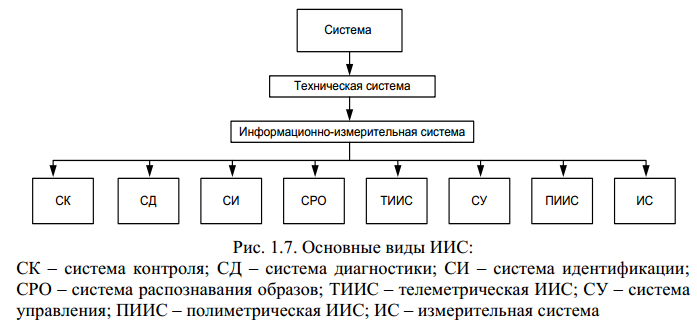 Системи контролю (СК). Такі системи в основному застосовуються дляконтролю проведення різноманітних технологічних процесів. При цьомучисло контрольованих характеристик і параметрів процесів, в більшості випадків, перевищує кілька десятків, а іноді і кілька сотень. Завдання функціонування інформаційно-вимірювальних системцьому завдання їхнього контролю виконуються автоматично або автоматизованими системами.У завданнях контролю, як правило, відомі математичні моделі проведення процесу, динаміки змін у часі та у просторі характеристик та параметрів процесу, та встановлені межі (норми) їх зміни, у більшості випадків це довірчі інтервали. Після проведеннявимірювань операція контролю відображає якісну сторону проведення технологічного процесу та встановлення відповідності між поточними значеннями контрольованих характеристик та параметрів процесу встановленим нормам.За результатами контролю приймається рішення: процес відбувається внормальному режимі чи процес відповідає встановленим нормам.Така ж задача контролю відноситься і до різноманітних об'єктів. В результаті контролю приймається рішення: об'єкт справний або несправний дляподальшої експлуатації.Системи діагностики (ЦД). Принцип роботи таких систем, як правило, складається з виконання послідовності операцій Об'єктами систем діагностики є технічні системи. Їхнє основне завдання полягає у визначенні працездатності елементів, вузлівдіагностованої системи, їх пошуку та локалізації несправностей.ЦД поділяють на діагностичні та прогнозуючі системи. Діагностичні системи призначені для встановлення точного діагнозу,тобто. для виявлення факту несправності та локалізації місця несправності. Прогнозують ЦД за результатами перевірки у попередні моментичасу передбачають поведінку об'єкта у майбутньому.По виду використовуваних сигналів ЦД поділяють на аналогові та кодові. За характером діагностики або прогнозування розрізняють статистичні та детерміновані ЦД. При статистичній оцінці об'єкта рішення виноситься виходячи з низки вимірів чи перевірок сигналів, характеризуючих об'єкт. У детермінованій ЦД параметри вимірювання реального об'єкта порівнюються з параметрами зразкової системи (у ЦД повинні зберігатися зразкові параметри вузлів, що перевіряються).Системи ідентифікації (СІ). Теорія, практика і, відповідно, основи ідентифікації технічних систем розвивалися в рамках теорії автоматичного управління, технічної кібернетики в останні десятиліття.Розгляд СІ у класі ІІС відповідає сучасним інформаційним технологіям розвитку технічних систем. При цьому поряд із класичною постановкою завдання чорної скриньки – визначення оператора Z -потрібне і розв'язання задачі вимірювання Z з відповідним визначенням похибки результату вимірювання.Системи розпізнавання образів (СРО). Розв'язання задач розпізнаванняобразів ІІС пов'язано з розширенням предметних областей використанняІІС. Це розпізнавання голографічних зображень, деталей на конвеєрі, рукописні та друковані літери, різні види сигналів.У постановці завдання розпізнавання образів мають багато спільного із завданнями ідентифікації об'єктів. Так, якщо завдання ідентифікації об'єктавирішена, то в задачі розпізнавання образів об'єкт, що ідентифікується, необхідно віднести до певного класу і зробити його розпізнаваним уцьому класі.Телеметричні ІІС (ТІІС). Такі системи використовуються для проведення вимірювань досліджуваних об'єктів та передачі даних вимірювань навеликі відстані. Широко відоме ефективне використання ТІІСдля роботи космічних апаратів, ракетної техніки та ін.Поліметричні ІІС (ПІІС). цей порівняно новий вид ІІС застосовується для вимірювань та контролю кількісних і якісних характеристик рідких, сипких середовищ та їх змін у ходітехнологічних процесів, пов'язаних з їх виробництвом, транспортуванням, зберіганням, споживанням у нафтохімічній, суднобудівній, авіаційній, транспортній, харчовій та інших галузях промисловості.Технічні засоби ІВС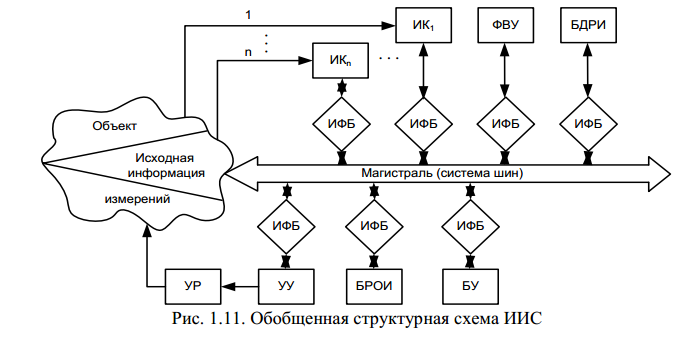 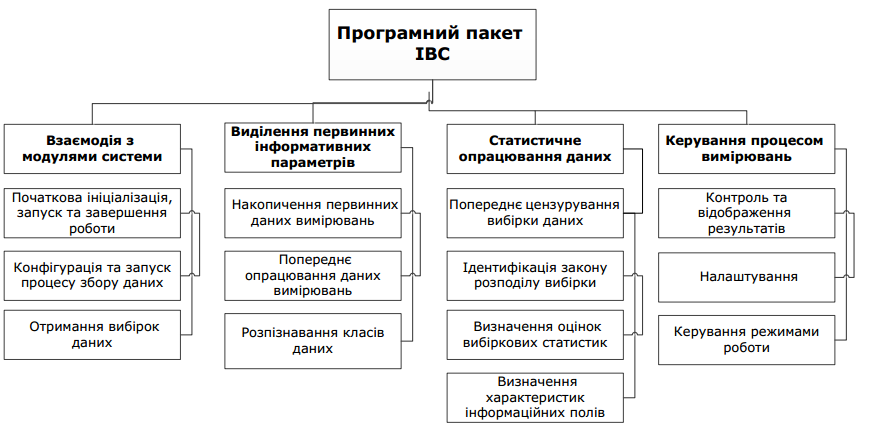 Програмна частина ІС. При функціонуванні ІС виходять з того,що «м'яке обладнання», до складу якого входить функціональне інформаційне забезпечення ІВ (математичне та програмне (ПЗ)), неє самостійним об'єктом, оскільки воно працює лише у процесіфункціонування у складі ІВ.Інформаційне забезпечення ІВ, надалі ПЗ, при аналізі функціонування має характерні особливості:а) ПЗ не схильне до зносу;б) якщо виявлені в процесі налагодження та дослідної експлуатації ПЗпомилки усуваються, а нові не вносяться, такий об'єкт розглядаєтьсяяк молодіжна система (термін взятий з теорії надійності);в) працездатність програм значною мірою залежить від використовуваної вхідної інформації, оскільки значення вхідного набору залежить реалізація виконання програми;г) якщо у разі виникнення помилок дефекти не діагностувати і неусувати, то помилки ПЗ носитимуть систематичний характер;д) працездатність ПЗ залежить від галузі застосування ІВ; при розширенні або зміні сфери застосування ІС працездатність можесуттєво змінюватися без зміни самого ПЗ.Вихідну інформацію про працездатність апаратної частини ІВ –структурні елементи системи - можна отримати шляхом обробки статистичних даних про результати експлуатації деякої кількості однотипних зразків ІС. Можливості використання такого підходу для програмного продукту обмежені, оскільки копії програмного забезпеченняідентичні та разом із тиражуванням ІВ тиражуються і дефекти – проектні помилки. Але й інша можливість використання попереднього досвіду функціонування ПЗ. Характеристики числа допущенихпроектних помилок є досить стійким показником якості роботи колективу програмістів і використовуваних ними засобів.систем автоматичного проектування. Якщо реєструвати інформацію пропроектних помилках у всіх раніше розроблених проектах, то після відповідної обробки можна отримати вихідні, що заслуговують на довіру.дані з оцінки працездатності нового ПО.У процесі налагодження та експлуатації, коли з'являються статистичнідані про виявлені дефекти, вихідне число дефектів як одну зВажливі характеристики якості програмування можна оцінити за допомогою методів математичної статистики.Моделі працездатності ПЗ та методи її оцінки поділені на двігрупи:а) моделі та методи проектної оцінки працездатності, заснованіна вихідних даних, які можна отримати до початку налагодження та експлуатації програм;б) моделі та методи статистичної оцінки працездатності ПЗ, засновані на результатах налагодження на етапах дослідної або нормальної експлуатації ІС.Як вихідні дані використовуються структурна схема функціонального програмного забезпечення (ФПО) по кожній функціонально самостійній операції (ФСТ), а також опис входів та виходів кожногоструктурного елемента, міжмодульних та зовнішніх зв'язків комплексу алгоритмів та програм. Типова структура ФПО має у своєму складі ФПОверхнього (ФПО ВУ) та нижнього (ФПО НУ) рівнів.Проектування ІВС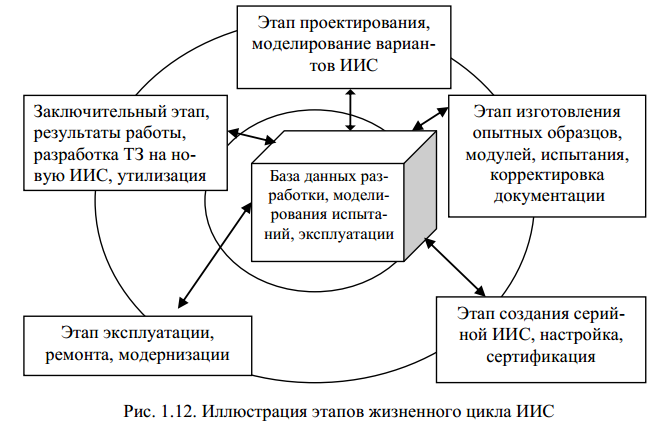 Етап проектування. На етапі проектування системи виконуєтьсязначний обсяг теоретичних, імітаційних та експериментальних(лабораторних) досліджень, на основі результатів яких розробляється технічна та конструкторська документація на виготовлення дослідних тасерійних зразків системи проводяться роботи з підготовки виробництва.На цьому етапі проводяться в основному теоретичні та імітаційнідослідження з метою отримання розрахункових показників функціонування безпосередньо розроблюваної системи. Розрахункові показники є базовими, застосовуються на наступних етапах життєвого циклу системи і можуть бути скоригованими при подальших дослідженнях.У цьому математичний апарат розробки технічних систем використовують у повному обсязі. На наступних етапах життєвого циклу системи отримано результати теоретичних та імітаційних (моделюючих)досліджень, які можуть доповнюватися даними натурних випробувань,експлуатації, коригуватися, уточнюватись, підтверджуватись статистичними гіпотезами з використанням критеріїв згоди. Таким чином, на етапі проектування системи використання такого математичного апаратудозволяє створити методологію проведення теоретичних, імітаційних таекспериментальних досліджень всім етапів життєвого циклу ИИС.Методи теорії вимірів (метрології) використовуються повною міроюпід час проектування підсистем ІІС різного призначення.Методи теорії відновлення є основним апаратом під час вирішення завдань резервування систем задля забезпечення їх функціонування.На етапі проектування обґрунтовуються постановки прямих завдань резервування елементів блоків, модулів, підсистем створюваної системи таодержувані розрахункові дані елементів. Використання таких налаштувань є невід'ємним важливим розділом проектування систем.Методи теорії планування експериментів (випробувань) на етапіпроектування ІІС обґрунтовуються залежно від постановки завдань.Так, наприклад, у процесі проведення випробувань вирішуються завдання:підтвердження принципів функціонування системи;сумісність роботи їх модулів та підсистем;перевірка розрахункових моделей, використаних під час проектування;оцінка та підтвердження необхідного рівня характеристик функціонування для довговічності та ремонтопридатності системи.Методи теорії масового обслуговування використовуються при постановках завдань резервування елементів, модулів, підсистем створюваної ІІС.Методи теорії управління використовуються під час проектування підсистем управління створюваної системи.Методи обчислювальної математики дають змогу визначититочнісні характеристики досліджуваних характеристик функціонуванняпід час проведення комп'ютерних експериментів.Методи математичного та імітаційного моделювання єосновними на етапі проектування системи шляхом реалізації:математичного забезпечення;програмного забезпечення та проведення відповідного вимірювального обчислювального експериментуШляхи розвитку ІВС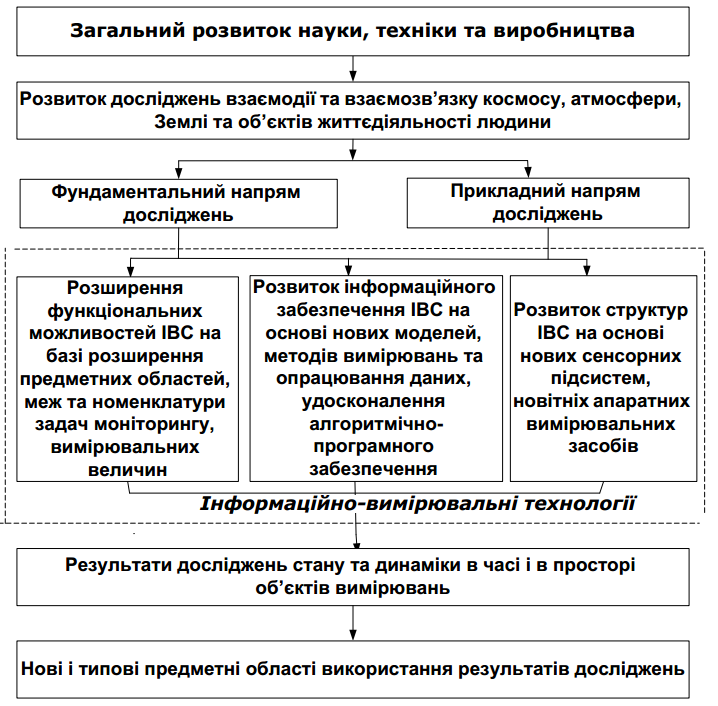 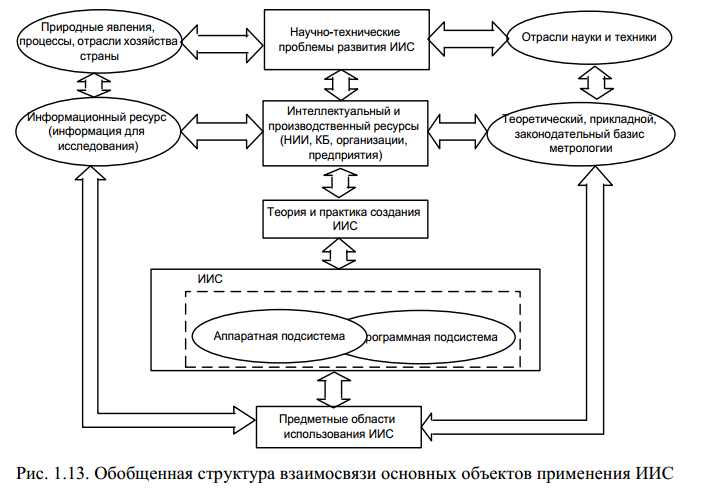 